AGENDA DE ACTIVIDADES DEL IMMT DEL MES DE OCTUBRE-2019 DIRECTORA C.CANDELARIA MARTINEZ TRINIDAD     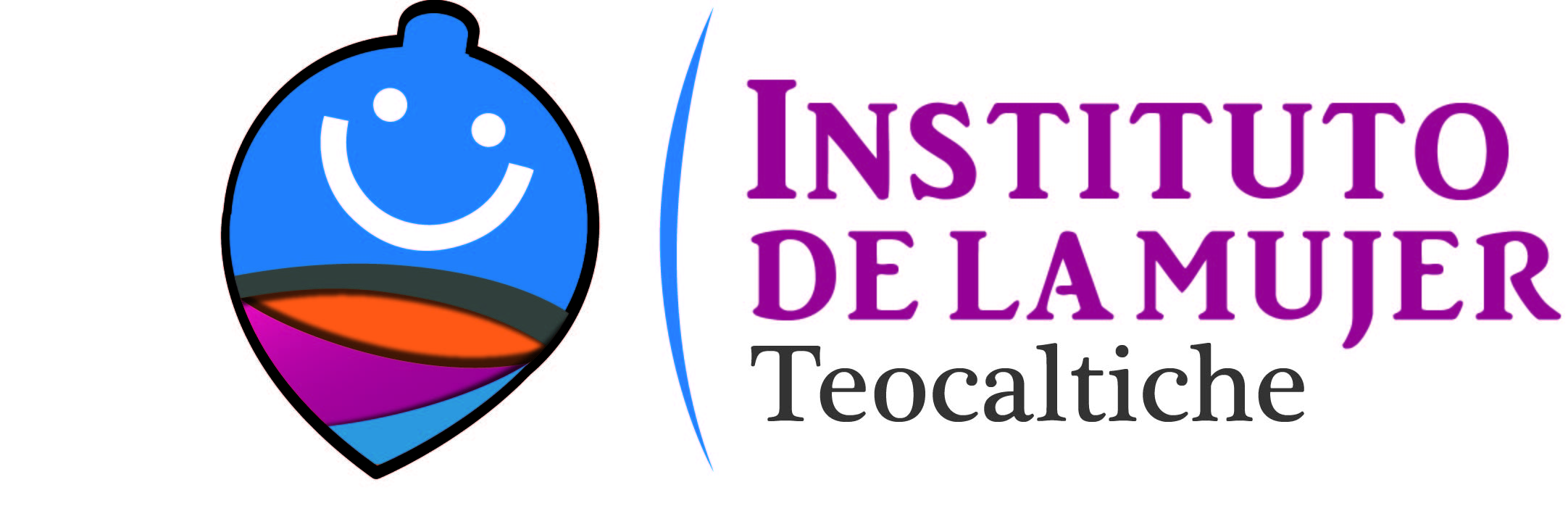 FECHAEVENTOLUGARHORAASISTENCIACOORDINACION             02/10/19CAPACITACIONES DE FUERZA  MUJERESCASA PINTA08:00 am a 2:00pmMUJERES BENEFICIADAS SISEMH14/10/19CAPACITACIONES DE FUERZA MUJERESCASA PINTA   9:00 am2:00pmMUJERES BENEFICIADASSISEMH19/10/19CONMEMORACION DEL DIA INTERNACIONAL DEL CANCER DE MAMAGDL4:00pmPERSONAL DEL AYUNTAMIENTOSISEMH23/10/19TALLERES INTERSECTORIALES DE  TRABAJO PARA LAS INSTANCIAS ARANDAS11:00 am a 5:00pmTITULARES DE LAS INSTANCIAS Y REGIDORASSISEMH29/10/19AGENDA PARA FORTALECER LAS POLITICAS MUNICIPALES PARA PREVENIR Y ATENDER LA VIOLENCIA.TEPATITLAN9:00am a6:00pmTITULARES DE LAS  INSTANCIASLA SISEMH31/10/19TALLER  DERECHOS DE LAS MUJERESGDL10:00pmTITULARES DE LAS INSTANCIAS ALTOS NORTE Y ALTOS SURLA SISEMH